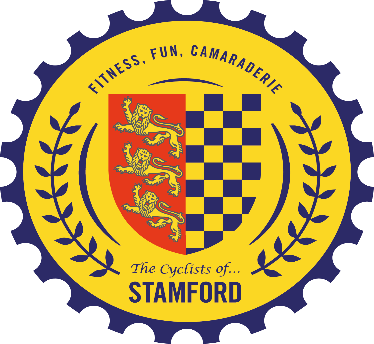 TCOS AGM Monday 27th September 2022AttendeesCommittee: P McCormick, R McMenemey, J Dawson, S TinnonMembers: B Narey, B Rojek, G Fitzjohn, J Petchell, J Sedgeley, J Grant, J Matthews, J Ogden, M Ogden, K Wright, L Dunn, M Coogan, N Laybourn, R Gibson, R Croxall, R Fairburn, S Kenworthy, R Waldram, K Cozens, A Wotherspoon, S Olver, J Eastman-Nye.Guests: Mindspace - Beka Avery, T-21 - Kim Richardson / Verity Wilson, Second Helpings - Wendy Cowell.Apologies: Francis Rowe, Patrick Broadhurst, Jonathan Nottingham, Harvey Edwards, Doug / Ann, Keith Wright, Neil Wotherspoon.Key points120 membersThe incorporation of The Cyclists of Stamford Community Interest Company (committee members are Directors of the business).Jamie Petchell to replace Jon Nottingham as Treasurer (and Director).  Thank you to Jon for his time and support.Membership fee income £3,630.Club bank account created in January 2022 (using Starling).  Starting balance £3,222.54 and current balance £6,476.50. 3 x £1,200 cheques presented to the charities (raised through the C2C Challenge ride).VotesThe Membership fee for 2022/23 is £30.  Approved, membership period starts 1/9.Financial year end to be revised to align with the incorporated business dates.  ApprovedUse of PSF Accounting as the TCOS CIC accountant.  ApprovedSubject to the final accounts confirming the amounts are in line with our expectations at this time, a total of £6,000 is to be donated to the 3 chosen charities.  ApprovedQuestionsRG: Do the Directors claim any expenses? NoRG: Does the Club intend using the surplus to subsidise the membership fee? NoRC: Can the Club do more to involve the riders who ride in the lower groups?  We will look into potential improvements.MC: Pre ride risk assessments have been discussed but not progressed, what is the Club’s intention?  Unless we are riding a new area, the Club does not feel it is necessary to have these assessments. MC: What is the Club intention regarding a rider having emergency contact and any other relevant medical information available on the ride?  We capture information as part of the membership process and this is available to committee members but we should look at how people have this with them on the ride.MC: Incident reporting does not appear to be in place, what is happening with this?  We have a process and will urgently look into and address any failure points.ActionsJD / JP to arrange payment of £1,200 per charity.JD to prepare and introduce 2022/23 membership payment arrangements.  As part of this, any members with a credit from the cancelled Xmas party will receive a discount equal to the value (up to the cost of membership).JN to finalise accounts and liaise with the Accountant and JP to handover.RM to provide a first draft of the calendar of events for inclusion in a survey to ascertain likely take up and any additional ideas. Ideas at the AGM included, adding dates for Sportives Club members may wish to participate in and Velodrome ride.JD to transfer relevant AGM information into the members area of the website.JD to provide cheque presentation photos to JP.PM to draft Club member survey, including questions regarding the vision for the club, why people are choosing not to lead rides, if people would prefer a set or varied approach to routes and how we might approach attracting a more diverse base e.g. beginners.PM (the committee) to consider using the same / similar routes for each group, so it is easier for people to move between them on the ride (JM suggestion).PM to confirm and record the rationale for not having pre ride risk assessments each time.RM to propose how ride participants and leads have emergency / medical information available on each ride.ST to ensure any incidents have followed the defined process.PM to take steps to ensure First Aid kits are available in every group (there have been instances where this has not been the case).PM to work with others (ST and BR) to introduce a ‘Beginners’ ride into the Club.  Ideas included; removing a speed expectation, a relatively short distance, buddies, utilising Birch Tree café, wording to address any concerns this level of rider may have (simple, easy, safe, nobody left behind, camaraderie).